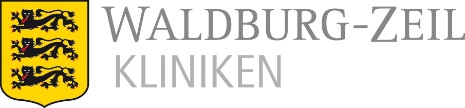 Fachkliniken WangenKlinik für PneumologieBelegungsmanagement/CasemanagementTelefon:	+49 (0) 7522 797-2020Telefax:	+49 (0) 7522 797-2019	E-Mail:	wg-casemanagement@wz-kliniken.de(Bitte ausgefüllt per Fax oder E-Mail senden)Patientendaten (ausfüllen oder Etikett aufkleben)			Dringlichkeit / TerminwunschName, Vorname:     	 schnellstmöglichGeburtsdatum:       	 innerhalb 1 WocheTelefonnummer oder Adresse:      	 längere Wartezeit zumutbarggf. gesetzlicher Betreuer:      Relevante DiagnoseAufnahmegrund: Erstvorstellung		 NIV – Indikation		 (V.a.) Tuberkulose	 Kontrolle			 Beatmungskontrolle		 (V.a.) ILD                                             	 schwere Dyspnoe		 (V.a. pulmonales) Malignom                                            	 Hämoptysen			 (V.a.) P(A)HBesondere Risikofaktoren 					COVID-19 Impfstatus Schwangerschaft						 Vollständig geimpft blutverdünnende Medikamente					 Nicht geimpftInfektionsstatus / Problemkeime ja neinÄrztin / Arzt 	      						MobilitätKlinik 		     						 selbständig und mobilTelefon-/Faxnummer: 	     					 braucht UnterstützungKontaktdaten Angehöriger:Name und Vorname, Telefonnummer, E-MailVorausgegangene Diagnostik:Bitte stellen Sie uns die relevanten Vorbefunde zur Verfügung.Herzlichen Dank für Ihre Zuweisung!Dr. med. Dominik Harzheim & Dr. med. Philipp Meyn